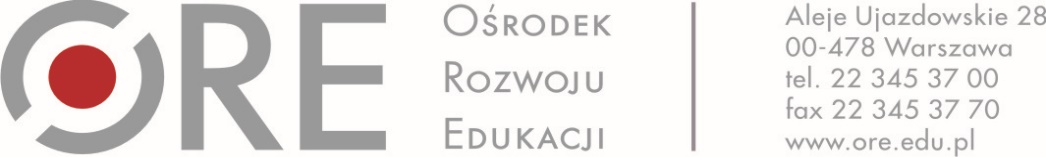 Warszawa, dnia 16 maja  2018 r.Dot.: postepowania Nr WA/ZUZP/261/50/2018Informacja z otwarcia ofertDotyczy: Organizacja trzech jednodniowych spotkań w terminie 29.05.2018 r., 05.06.2018 r., 12.06.2018 r. – w Warszawie.Zamawiający Ośrodek Rozwoju Edukacji informuje, iż w dniu 16 maja 2018 r. do godz. 10:00 zostały złożone trzy oferty. Wszystkie oferty zostały złożone w terminie.Zamawiający na realizację zamówienia zamierza przeznaczyć następujące środki:248 652,00 zł brutto, tj.:W części I – 82 884,00złW części II – 82 884,00złW części III – 82 884,00złCzęść 1  Organizacja trzech jednodniowych spotkań w terminie 29.05.2018 r.Część 2 Organizacja trzech jednodniowych spotkań w terminie 05.06.2018 r.Część 3 Organizacja trzech jednodniowych spotkań w terminie 12.06.2018 r.Nr ofertyNazwa i adres WykonawcyCena oferty (brutto) PLN Aspekt SpołecznyTermin realizacjiOkres gwarancjiWarunki płatności1Jarosław Grzegorz Głowacki Fordewind 11-520 Rynul. Mazurska 6/1153 670,00 złTAKZgodnie z SIWZZgodnie z SIWZZgodnie z SIWZ2„Platon” Zarządzanie i Finanse dr Adam Ugrewicz, Wysoka, ul. Chabrowa 39/7, 52-200 Wrocław56 510,00 złTAKZgodnie z SIWZZgodnie z SIWZZgodnie z SIWZ3Deluxe Event Sp. z o.o. ul. Krasnobrodzka 503-214 Warszawa52 427,00 złTAKZgodnie z SIWZZgodnie z SIWZZgodnie z SIWZNr ofertyNazwa i adres WykonawcyCena oferty (brutto) PLN Aspekt SpołecznyTermin realizacjiOkres gwarancjiWarunki płatności1Jarosław Grzegorz Głowacki Fordewind 11-520 Rynul. Mazurska 6/1153 670,00 złTAKZgodnie z SIWZZgodnie z SIWZZgodnie z SIWZ2„Platon” Zarządzanie i Finanse dr Adam Ugrewicz, Wysoka, ul. Chabrowa 39/7, 52-200 Wrocław56 510,00 złTAKZgodnie z SIWZZgodnie z SIWZZgodnie z SIWZ3Deluxe Event Sp. z o.o. ul. Krasnobrodzka 503-214 Warszawa52 327,00 złTAKZgodnie z SIWZZgodnie z SIWZZgodnie z SIWZNr ofertyNazwa i adres WykonawcyCena oferty (brutto) PLN Aspekt SpołecznyTermin realizacjiOkres gwarancjiWarunki płatności1Jarosław Grzegorz Głowacki Fordewind 11-520 Rynul. Mazurska 6/1153 670,00 złTAKZgodnie z SIWZZgodnie z SIWZZgodnie z SIWZ2„Platon” Zarządzanie i Finanse dr Adam Ugrewicz, Wysoka, ul. Chabrowa 39/7, 52-200 Wrocław56 510,00 złTAKZgodnie z SIWZZgodnie z SIWZZgodnie z SIWZ3Deluxe Event Sp. z o.o. ul. Krasnobrodzka 503-214 Warszawa52 127,00 złTAKZgodnie z SIWZZgodnie z SIWZZgodnie z SIWZ